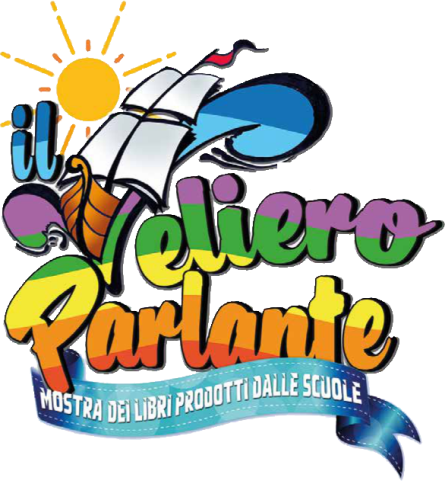 Anno scolastico 2016/17Scheda partner della Rete Scolastica Regionale “Il Veliero Parla..n…te  Le scuole che fanno i libri”La presente costituisce parte integrante dell’allegato 1 dell’accordo di rete de“Il Veliero Parla..n…te Le scuole che fanno i libri” Denominazione Istituzione scolastica:………………………………………………………………………………………………………Indirizzo: …………………………………… Codice Ministeriale:   ……………………………Indirizzo e-mail:   …………………………………………….……………………………………Codice Fiscale:    ……………………………………………….…………………………………Cognome e nome del Dirigente scolastico/legale rappresentante*………………………………………………………………………………………………………Indirizzo e_mail  ……………………………………..  tel. ……………..  cell…………………. Cognome e nome del referente/i per il progetto* ………………………………………………………………………………………………………Indirizzo personale o diretto del referente/i per il progettoIndirizzo e_mail  ……………………………………..  tel. ……………..  cell…………………. Il Dirigente Scolastico								     ______________________*Gli indirizzi mail e i numeri di tel e di cell da indicare sono quelli personali e non quelli dell’Istituzione scolastica di appartenenzaL’adesione alla rete di una Istituzione scolastica della Regione Puglia prevede:la sottoscrizione del protocollo di retela compilazione della scheda partneril bonifico di 250,00 euro sul C.C.B. della scuola capofila: Istituto Comprensivo n° 4 “Magistrato G. Falcone” – in conto tesoreria 0312439; dopo aver fatto il bonifico, le scuole sono pregate di inviare a mezzo fax (0832 937132) copia dell’avvenuto pagamento (nelle comunicazioni che si ricevono dalle banche molto spesso non si evince la scuola che ha effettuato il pagamento)